Tactics to Optimize Integrated Marketing Optimizing integrated marketing should involve the use of push and pull marketing tactics that drive consumer behavior, REQ's Tripp Donnelly writes. "What people see in the physical world will drive their digital behavior," he notes.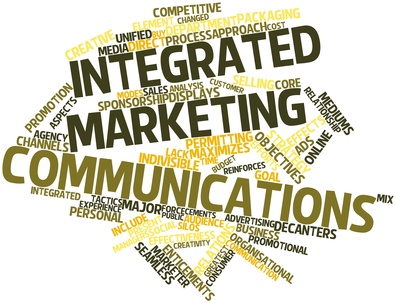 Forbes 11/21/18https://www.forbes.com/sites/forbesagencycouncil/2018/11/21/from-push-to-pull-and-back-again-integrated-marketing-in-the-digital-age/#4beb894c286bImage credit:
http://brendanziolo.com/wp-content/uploads/2015/05/Integrated_marketing.jpg